Республика Мордовия Администрация городского округа Саранск Муниципальное дошкольное образовательное учреждение городского округа Саранск « Детский сад №99комбинированного вида»(МДОУ Детский сад  №99 комбинтрованного вида)430031,Республика Мордовия, г. Саранск, ул. Лихачева, 36,Тел/ факс ( 8-834-2)55-89-78, 55-46-46,e-mail : detsksad 99 @ yandex.ruПредставление собственного педагогического опыта воспитателя МДОУ « Детский сад № 99»городского округа СаранскХайровой Алсу РяшидовныВведениеТема опыта: «Социально – нравственное воспитание дошкольников средствами художественной литературы».Сведения об авторе: Хайрова Алсу Ряшидовна, образование высшее,«Мордовский государственный педагогический институт имени М. Е. Евсевьева» по направлению «Учитель русского языка и литературы» в 2006 году.Профессиональна переподготовка: ГБДОУ ПО РМ «МРИО». Квалификация: Воспитатель, 2017 г.Общий стаж – 19 летСтаж педагогической работы (по специальности) – 19 лет. Стаж работы в МДОУ «Детский сад № 99 »  – 19 лет.Актуальность опыта.          Современный мир требует от воспитателя формирования всесторонне развитой личности дошкольника. Всем известно, что формирование личности дошкольника конечно же , происходит в семье и в детском саду. Изменения, происходящие сегодня в сфере дошкольного образования , направлены , прежде всего, на улучшение его качества. Условия и истоки успешной социализации личности ребенка, кроятся в детском возрасте, когда особую актуальность приобретает тесное сотрудничество семьи и детского сада.Нравственное воспитание всегда рассматривалось в педагогике как одно из центральных направлений во всестороннем формировании личности ребенка.Повышение интереса к опыту нравственного воспитания - следствие трех взаимосвязанных причин.Во-первых, в образования происходит смена ведущих концепций воспитания современной молодежи и благодаря плюрализму позиций вырабатываются разнообразные подходы, как в самой педагогике, так и в образовательных системах. Причем такая эволюция совершается на основе накопленного педагогического опыта, потому что именно воспитание дает почву для развития ребенка и укрепления многообразия, вариативности и качественного своеобразия всех ее элементов.Во-вторых, смена социально-экономических ориентаций заставляет педагогов обратиться к базовым ценностям педагогики, для того чтобы осознать новые педагогические цели и задачи образования в условиях быстро меняющегося общества в целом.В-третьих, субъекты образовательных систем: педагоги, родители, дети, а так же общество в целом как потребитель результатов педагогической деятельности - начинают понимать необходимость более активного насыщения учебно-воспитательного процесса компонентами веками накопленного народного опыта воспитания. Стало ясно, что именно общечеловеческие , нравственно - воспитательные ценности могут обеспечить новые социально - педагогические процессы.     Стать гармоничной личностью, уметь достойно вести себя в любой обстановке и среде  - право, и обязанность каждого человека. Воспитание нравственных качеств необходимо начинать с раннего детства, чтобы такие моральные ценности, как долг, честь, достоинство, стали внутренними стимулами человека. Вопросам нравственности в истории отечественной и зарубежной педагогики всегда уделялось большое внимание.  По мнению выдающегося швейцарского педагога И.Г. Песталоцци, нравственное воспитание формирует добродетельный характер и сочувственное отношение к людям. Л.Н. Толстой считал, что «из всех наук, которые должен знать человек, главнейшая есть наука о том, как жить, делая как можно меньше зла и как можно больше добра».       Младший дошкольный возраст – важный период в нравственном развитии детей. В это время у детей активно формируются первые представления о хорошем и плохом, навыки поведения. А.И. Герцена утверждал, что  дети начинают рано чувствовать доброту и справедливость со стороны взрослых, сверстников и чутко реагируют на различные проявления недоброжелательности к ним.       «Нравственное воспитание – это целенаправленное и систематическое воздействие на сознание чувств и поведение воспитанников с целью формирования у них нравственных качеств, соответствующих требованиям общественной морали», - это определение дал педагог И.П. Харламов.    Новизна опыта : В опыте определены основные задачи педагогической деятельности, направленной на взаимодействие педагога и детей.  Воспитание нравственных чувств у дошкольников успешно   происходит в условиях благоприятного педагогического воздействия. Большое влияние при этом оказывает детская художественная литература, которая своей яркой образной формой, смысловым содержанием раскрывает  внутренний мир героев, заставляет детей волноваться, сопереживать.Основная идея опыта .     Основной идеей опыта является формирование у детей любви и привязанности к семье, родному дому, развитие чувства ответственности, чувства уважения и симпатии к другим народам и людям. Представленный опыт позволяет привить детям бережное отношение к природе, уважение к труду людей, чувство ответственности и гордости за достижения Родины. Данный опыт всегда направлен на нравственное воспитание детей дошкольного возраста.      Теоретическая база опыта. Теоретическая база опыта очень важна, ведь работа воспитателя в целях повышения уровня воспитанников в области патриотического воспитания дошкольников в огромной мере, зависит от знаний самого педагога.Любовь к родному краю,родной культуре, родной речиначинается с малого –любви к своей семье, и своему жилищу,к своему детскому саду.Постепенно расширяясь, это любовьпереходит в любовь к родной стране в целом , к её истории,прошлому и настоящему,ко всему человечеству.Д. С. Лихачёв.Обращение к проблемам нравственно – патриотического воспитания можно считать продолжением традиции, заложенной плеядой выдающихся ученых – педагогов: К. Д. Ушинским, Н. Н. Ланге, П. Ф. Каптеревым, Е. И. Водовозовой, А. П. Нечаевым, В. А. Сухомлинским.Большое внимание воспитанию чувств ребенка уделял В. А. Сухомлинский. Он считал, что важно, с малых лет, воспитывать чувства ребенка, учить его соизмерять собственные желания с интересами других. Тот, кто во имя своих желаний отбрасывает в сторону законы совести и справедливости, никогда не станет настоящим человеком и гражданином.Значительный вклад в разработку проблемы патриотического воспитания внес А. С. Макаренко. Он считал, что в социалистическом государстве, где воспитывают подрастающее поколение по-новому, можно добиться больших результатов: растить грамотных людей , честными, высококультурными, а главное - стремящимися к единству с другими народами.Большим вспомогательным материалом была литература:Савченко В. И. Авторизованная «Программа нравственно-патриотического и духовного воспитания дошкольников»: изд-во «Детство-Пресс»,2013.Дошкольникам о защитниках Отечества: методическое пособие по патриотическому воспитанию в ДОУ/ под ред. Л. А. Кондрыкиной.-Москва: Сфера, 2006.-192с.Моя страна. Возрождение национальной культуры и воспитание нравственно- патриотическихчувств у дошкольников: практическое пособие для воспитателей и методистов.- Воронеж: Учитель,2005.- 205с.Новицкая М. Ю.Наследие: патриотическое воспитание в детском саду/ М. Ю. Новицкая.- Москва: Линка-Пресс,2003,-200с   Новизна педагогического опыта Новизна данного педагогического опыта заключается в том, что нравственно- патриотическое воспитание  детей дошкольного возраста,  ведется с использованием современных образовательных технологий как основных форм работы по экологизации детей дошкольного возраста. Ресурсы ИКТ разнообразны, их выбор напрямую зависит от целей, которые формулирует педагог. В своей работе я использую презентации, просмотр мультфильмов, слушание музыки и песен. Они представляют собой эффективный способ знакомства с объектами окружающего мира, позволяют  постоянно повторять материал, что улучшает качество изучаемого материала.2.Технология опыта.Дошкольное детство, по мнению педагогов и психологов, является таким возрастным периодом, когда активно формируются основы мировоззрения ребёнка, его отношение к себе, другим людям, окружающему миру. В этот период развития ребёнка начинает складываться его эмоциональная сфера. Поэтому именно в этом возрасте важно создать условия для развития у детей понимания того, что в природе всё взаимосвязано между собой. В этом возрасте закладываются основы будущей личности, зарождаются новые социальные потребности ( потребность в уважении и признании взрослого , желание выполнять важные дейтсвия). В этот период ребенок постигает мир человеческих отношений. В дошкольном детстве мы знакомим ребенка с различными жанрами художественной литературы. В зависимости от своей спецификации они оказывают эмоциональное, воспитательное воздействие. У них начинают пробуждаться гуманные чувства : способность проявить заботу , протест против несправедливости. Воспитание нравственных чувств у детей дошкольного возраста тесно связано с формированием у них эстетических представлений . Отсутствие у воспитанников таких представлений , незнание того , « Что такое хорошо и что такое плохо» мешает ему контактировать с окружающим его миром. Это может являться причиной слез и капризов, негативного отношения к требования взрослого.Основная цель педагогического опыта – это воспитание социально нравственных качеств детей дошкольного возраста, через формирование устойчивого интереса к художественной литературе.. Исходя из цели опыта работы, были обозначены следующие задачи:Изучить и проанализировать научную литературу по проблеме использования художественной литературы в формировании нравственных качеств у дошкольников в младшем возрасте.Формирование представлений  у детей о  нравственных качествах через сказки: человеколюбие, вежливость, бескорыстие, терпимость, тактичность, трудолюбие, верность, бережное отношение к природе, постоянное культурное развитие и соблюдение правил морали.Создать необходимые условия для знакомства детей с художественной литературой.Разработать перспективное планирование по теме самообразования для работы с детьми и родителями.Развивать интерес родителей к совместной работе в данном направлении;Составить картотеку игр-драматизаций с использованием художественных текстов, с целью развития у детей речи, воображения, творческих способностей.Формировать представление у детей о добре и зле, показать красоту добрых поступков и их необходимость в жизни людей.	В нравственном воспитании произведения детской художественной литературы являются самым активным средством воздействия на чувство ребёнка. Они в яркой, эмоционально-насыщенной форме влияют на детей, вызывая самые разнообразные чувства, способствуя формированию у них нравственного отношения к явлениям окружающей жизни. Художественные образы, увлекательные сюжеты, в которых проявляются достоинства или недостатки литературных героев или раскрываются лучшие черты и качества человека и осуждаются отрицательные поступки и явления – всё это делает «книжное путешествие» к истокам нравственности интересным. И находит живой отклик у детей, способствуя образованию у них нравственных понятий и чувств, вызывая желание следовать хорошим примерам и воздерживаться от отрицательных поступков. При восприятии художественной литературы воспитанник , как бы живет ситуацией , описанной в произведении , и характеристики,  даваемые персонажам, может принять на себя. Поэтому целесообразно начинать формировать умение формулировать оценку нравственных качеств, с оценки положительного персонажа , что бы ребенок вместе с положительным отношением к литературному герою , мог пережить свою успешность.	Писатели прошлого и настоящего создали много прекрасных литературных произведений для детей о проявлениях всех нравственных качеств. Дошкольники, например, хотят быть похожими на Вовку (из цикла стихов А.Барто «Вовка — добрая душа»), понимают смысл «волшебных слов» из рассказа В.Осеевой, добродушно смеются над трусливым мальчишкой из рассказа («Живая шляпа» Н. Носова). Не хотят быть похожими на неряшливую Федору («Федорино горе» К.Чуковского) и на злого волка из сказки « Красная шапочка».	 Я создала условия для усвоения во всех возрастных группах положительного опыта, приобретённого на основе прочтения подобранных по определенной тематике книг, также подобрала конкретные формы и методы, направленные на формирование нравственных представлений и  нравственных чувств:1) Выставки книг (уголок книг, создание библиотеки в группе). В младшем дошкольном возрасте «Народные детские песенки стран мира», «Народная сказка», «Книжки – игрушки», «Книжки – вырубка», «Книжка – панорама с движущимися фигурками». В старшем дошкольном возрасте – выставка произведений, которые были положены в основу мультфильмов, любимых детьми «Доктор Айболит», «Красная Шапочка». А также выставки, посвященные творчеству отдельных писателей, отдельным жанром	В книжном уголке помещаю, помимо книг, портреты писателей, иллюстраторов детской книги, разнообразные иллюстрации: «Уроки вежливости»; «Уроки доброты», «Права ребёнка». А также рисунки детей: «Моя любимая сказка», «Мой любимый герой».2) Следующая форма: творческие занятия. Мною был разработан и реализован цикл творческих занятий по ознакомлению детей с художественной литературой. Также проводила игры – на звукоподражание, стихотворения – перевёртыши, небылицы, задания «угадай героя». 3) Инсценированние – эту форму работы применяла на занятии и вне занятия, она является средством вторичного ознакомления детей с художественным произведением. Повторное чтение знакомого произведения сопровождала действиями с игрушками «Маша и медведь»; кукольный театр и теневой «Колобок», «Варежка», «Репка», «Теремок»; настольный театр: «Волк и семеро козлят», «Три поросёнка», а также передвижение фигурок на фланелеграфе, иногда демонстрируются мультфильмы.4) Инсценирование (как спектакль) произведений литературы детьми с самостоятельным разучиванием роли. Я использовала виды инсценировок: игра – драматизация на занятии, кукольный в полном исполнении детьми, театрализованное выступление детей. Показали с детьми участниками образовательных отношений литературно–музыкальную композиции: «Как пчёлка лес спасала», «Колобок на новый лад».5) Для улучшения знания произведения и укрепления нравственных представлений проводила:— выставки кукольной одежды для персонажей сказки;— занятие – игра в библиотеку.	На формирование нравственных качеств, позволяющих лучше чувствовать других, сочувствовать и переживать: «Дружба начинается с улыбки», «Комплименты», «Подарки». На повышение уверенности в себе: «Пошли письмо», «Я и другие». На преодоление агрессии: «Концерт в зоопарке», «Корабли». Направленные на сплочение детей: «Два зеркала», «Звуковая дорожка», «Лунный камень». Рисуночные игры: «Рисуем маму из..», «Читаем и рисуем сказки», которые развивают чувственное восприятие и воображение, умение творчески мыслить, общаться.6) В моей группе созданы свои традиции: «Утро радостных встреч», что способствует эмоциональному настроению детей. «Театрализованная пятница», «Литературная гостиная», конкурсы чтецов, посещение театрализованных представлений.Работа с семьёй по нравственному воспитанию детей дошкольного возраста – важная и сложная сторона деятельности.Задачи:— установление единства в воспитании детей;— педагогическое просвещение родителей;— изучение передового опыта семейного воспитания;— ознакомление родителей с жизнью и работой группы.	Для родителей провела родительские собрания «Особенности восприятия художественной литературы у дошкольников», «Азы нравственности». Консультации: «Родителям о воспитании», «Круг детского чтения. Принципы его формирования». Беседы «Растим любознательных», «Как надо растить ребёнка».Привлекаю родителей к мероприятиям способствующих совместной деятельности детей и взрослых:— выставки совместных родных «Дары осени», «Мой гербарий», «Новогодние игрушки»;— составление альбомов «Моя семья», «Герб семьи», «Моя родословная», «Как я провёл лето».Для родителей оформляю информационные стенды с такими разделами: «Слово для родителей», «Народная мудрость», «Повторение – мать учение», фотомонтажи, папки – передвижки.3.Результативность:Достижением моих воспитанников считаю участие в различных конкурсах муниципального и всероссийского уровня, где неоднократно дети становились призёрами. Всю работу проводила с применением информационно – коммуникационных технологий.	Использовала интернет-ресурсы для обмена опытом с коллегами. Применяла технические средства воспитания (музыкальный центр, аудио-видео записи), позволяющие расширить диапазон информационных, выразительных, художественных возможностей образовательной деятельности детей.	Таким образом, запланированная работа по нравственному воспитанию детей дошкольного возраста оказалась результативной, а задачи и выбранные пути к их реализации определены правильно.	Об итогах работы с детьми говорят следующие результаты: у детей развиты представления об основных нравственных категориях (честность, щедрость, смелость). Они умеют обосновывать выбор нравственных и безнравственных поступков, способны эмоционально переживать. Уровень осознания детьми нравственных норм и предложений ежегодно повышается на 5 – 7%. В группе отсутствуют дети с доступным уровнем отношения к моральным нормам и ценностям. Возросло количество детей, способных управлять своим поведением и планировать свои действия на основе ценностных предложений, с 20% в 2023 году до 55% в 2024 году.Дети стали более дружелюбны как по отношению к сверстнику, так и к окружающему миру, отзывчивы к просьбам и поручениям взрослого и товарищей. Семьи воспитанников стали более сплоченными, родители активнее принимают участие в жизни детского сада и группы (уровень заинтересованности родителей вырос до 50%), изменились семейные  приоритеты и ценности – с интеллектуального развития ребёнка на процессе нравственного воспитания и развития дошкольников. Каждый метод являет собой средство достижения определенной, поставленной педагогом цели на пути пошагового развития нравственных представлений, формирования и укрепления нравственных чувств и поведения детей в целом.     С методическими разработками по опыту работы можно ознакомиться на странице.4.Список использованной литературы1. Божович Л.И., Конникова Т.Е. Нравственное формирование личности школьника в коллективе. - М., 19872. Волков Г.Н Этнопедагогика - М, 1999. .Григорович Л.А. Педагогика и психология. - М., 20013. Константинов Н.А. История педагогики. М..1982. .Лихачев Б.Т. Педагогика «курс лекций». - М., 1996 .4. Плеханов Г.В. История в слове. - М.: Современник, 1988 .5.Подласый И.П. Педагогика М..1999. .Руссо Ж.-Ж. Эмиль, или О воспитании // Руссо Ж. Пед.соч. 1.т. М..1981.6.Средства воспитания (методический подход). // 2002. - № 3 - с.26-37 7.Федоренко Л.П., Г.А. Фомичева, В.К. Лотарев Методика развития речи детей дошкольного возраста, М., 1977Педагогический опыт проверен на антиплагиат на сайте : https: //antiplagiat.ru/Оригинальность документа составляет  72,51%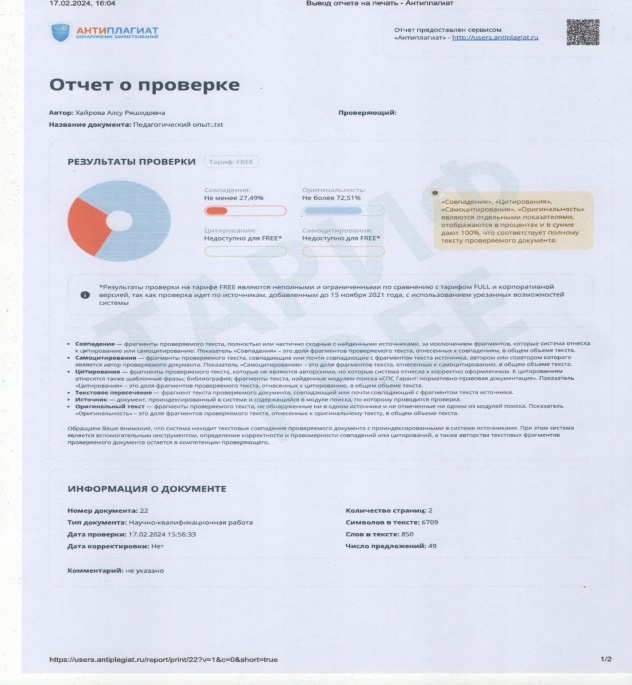 